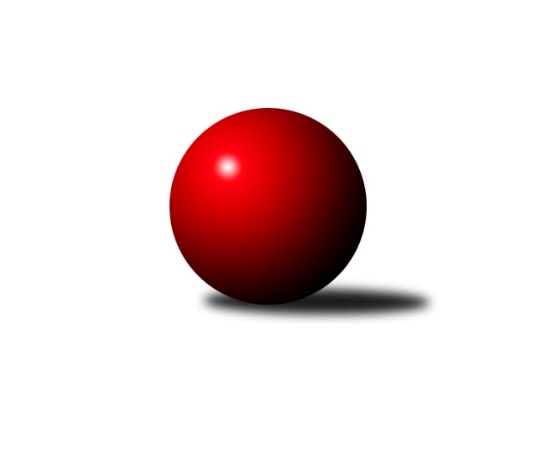 Č.1Ročník 2018/2019	14.9.2018Nejlepšího výkonu v tomto kole: 2510 dosáhlo družstvo: SK Brno Žabovřesky BJihomoravský KP2 sever A 2018/2019Výsledky 1. kolaSouhrnný přehled výsledků:KK Mor.Slávia Brno E	- SKK Veverky Brno A	3:5	2309:2476	5.0:7.0	10.9.SK Brno Žabovřesky B	- KS Devítka Brno B	7:1	2510:2374	8.5:3.5	13.9.KK Slovan Rosice D	- TJ Sokol Husovice E	7:1	2392:2221	10.0:2.0	13.9.TJ Sokol Brno IV C	- KK Réna Ivančice B	3:5	2352:2404	4.5:7.5	14.9.Tabulka družstev:	1.	KK Slovan Rosice D	1	1	0	0	7.0 : 1.0 	10.0 : 2.0 	 2392	2	2.	SK Brno Žabovřesky B	1	1	0	0	7.0 : 1.0 	8.5 : 3.5 	 2510	2	3.	KK Réna Ivančice B	1	1	0	0	5.0 : 3.0 	7.5 : 4.5 	 2404	2	4.	SKK Veverky Brno A	1	1	0	0	5.0 : 3.0 	7.0 : 5.0 	 2476	2	5.	KK Mor.Slávia Brno F	0	0	0	0	0.0 : 0.0 	0.0 : 0.0 	 0	0	6.	KK Mor.Slávia Brno E	1	0	0	1	3.0 : 5.0 	5.0 : 7.0 	 2309	0	7.	TJ Sokol Brno IV C	1	0	0	1	3.0 : 5.0 	4.5 : 7.5 	 2352	0	8.	KS Devítka Brno B	1	0	0	1	1.0 : 7.0 	3.5 : 8.5 	 2374	0	9.	TJ Sokol Husovice E	1	0	0	1	1.0 : 7.0 	2.0 : 10.0 	 2221	0Podrobné výsledky kola:	 KK Mor.Slávia Brno E	2309	3:5	2476	SKK Veverky Brno A	Milan Kučera	 	 196 	 216 		412 	 2:0 	 376 	 	184 	 192		Karel Krajina	Jan Bernatík	 	 212 	 206 		418 	 1:1 	 413 	 	197 	 216		Tomáš Rak	Tomáš Zbavitel	 	 168 	 175 		343 	 0:2 	 435 	 	200 	 235		Eugen Olgyai	Marek Sokola	 	 146 	 159 		305 	 0:2 	 421 	 	231 	 190		Vladimír Veselý	Milan Sklenák	 	 230 	 206 		436 	 2:0 	 375 	 	182 	 193		František Žák	Miroslav Novák	 	 198 	 197 		395 	 0:2 	 456 	 	208 	 248		Martin Zubatýrozhodčí: vedoucí družstevNejlepší výkon utkání: 456 - Martin Zubatý	 SK Brno Žabovřesky B	2510	7:1	2374	KS Devítka Brno B	Marek Černý	 	 209 	 228 		437 	 1:1 	 435 	 	223 	 212		Jiří Martínek	Zdeněk Vladík	 	 208 	 203 		411 	 2:0 	 359 	 	175 	 184		Josef Kaderka	Antonín Zvejška	 	 224 	 193 		417 	 1.5:0.5 	 402 	 	209 	 193		Stanislav Barva	Miloslav Ostřížek	 	 235 	 169 		404 	 1:1 	 449 	 	218 	 231		Petr Juránek	Jana Klašková	 	 215 	 205 		420 	 1:1 	 417 	 	204 	 213		Cyril Vaško	Radim Jelínek	 	 213 	 208 		421 	 2:0 	 312 	 	144 	 168		Martin Kyjovskýrozhodčí: Nejlepší výkon utkání: 449 - Petr Juránek	 KK Slovan Rosice D	2392	7:1	2221	TJ Sokol Husovice E	Libor Čížek	 	 199 	 194 		393 	 1:1 	 400 	 	222 	 178		Petr Chovanec	Pavel Procházka	 	 199 	 194 		393 	 2:0 	 361 	 	194 	 167		Tomáš Peřina	Radek Hrdlička	 	 206 	 211 		417 	 2:0 	 378 	 	180 	 198		Jaroslav Betáš	Petr Vyhnalík	 	 216 	 208 		424 	 1:1 	 401 	 	188 	 213		Josef Patočka	Jaroslav Smrž	 	 192 	 196 		388 	 2:0 	 339 	 	146 	 193		Zdeněk Krejčí	Anastasios Jiaxis	 	 200 	 177 		377 	 2:0 	 342 	 	183 	 159		Milena Minksovározhodčí:    Nejlepší výkon utkání: 424 - Petr Vyhnalík	 TJ Sokol Brno IV C	2352	3:5	2404	KK Réna Ivančice B	Marek Svitavský	 	 215 	 171 		386 	 1:1 	 369 	 	196 	 173		Renata Horáková	Radek Smutný	 	 195 	 189 		384 	 2:0 	 356 	 	183 	 173		Ivana Hrdličková	Bohumil Sehnal	 	 196 	 204 		400 	 0.5:1.5 	 409 	 	205 	 204		Karel Dorazil	Radomír Jursa	 	 190 	 190 		380 	 0:2 	 434 	 	224 	 210		Jan Kremláček	Jan Kučera	 	 166 	 197 		363 	 0:2 	 400 	 	189 	 211		Luboš Staněk	Jaromír Mečíř	 	 226 	 213 		439 	 1:1 	 436 	 	205 	 231		Tomáš Čechrozhodčí: vedoucí družstevNejlepší výkon utkání: 439 - Jaromír MečířPořadí jednotlivců:	jméno hráče	družstvo	celkem	plné	dorážka	chyby	poměr kuž.	Maximum	1.	Martin Zubatý 	SKK Veverky Brno A	456.00	307.0	149.0	4.0	1/1	(456)	2.	Petr Juránek 	KS Devítka Brno B	449.00	300.0	149.0	3.0	1/1	(449)	3.	Jaromír Mečíř 	TJ Sokol Brno IV C	439.00	323.0	116.0	7.0	1/1	(439)	4.	Marek Černý 	SK Brno Žabovřesky B	437.00	320.0	117.0	9.0	1/1	(437)	5.	Tomáš Čech 	KK Réna Ivančice B	436.00	284.0	152.0	6.0	1/1	(436)	6.	Milan Sklenák 	KK Mor.Slávia Brno E	436.00	311.0	125.0	8.0	1/1	(436)	7.	Eugen Olgyai 	SKK Veverky Brno A	435.00	289.0	146.0	8.0	1/1	(435)	8.	Jiří Martínek 	KS Devítka Brno B	435.00	297.0	138.0	5.0	1/1	(435)	9.	Jan Kremláček 	KK Réna Ivančice B	434.00	292.0	142.0	9.0	1/1	(434)	10.	Petr Vyhnalík 	KK Slovan Rosice D	424.00	304.0	120.0	7.0	1/1	(424)	11.	Radim Jelínek 	SK Brno Žabovřesky B	421.00	287.0	134.0	6.0	1/1	(421)	12.	Vladimír Veselý 	SKK Veverky Brno A	421.00	291.0	130.0	5.0	1/1	(421)	13.	Jana Klašková 	SK Brno Žabovřesky B	420.00	298.0	122.0	5.0	1/1	(420)	14.	Jan Bernatík 	KK Mor.Slávia Brno E	418.00	295.0	123.0	10.0	1/1	(418)	15.	Radek Hrdlička 	KK Slovan Rosice D	417.00	274.0	143.0	7.0	1/1	(417)	16.	Cyril Vaško 	KS Devítka Brno B	417.00	293.0	124.0	13.0	1/1	(417)	17.	Antonín Zvejška 	SK Brno Žabovřesky B	417.00	302.0	115.0	5.0	1/1	(417)	18.	Tomáš Rak 	SKK Veverky Brno A	413.00	277.0	136.0	4.0	1/1	(413)	19.	Milan Kučera 	KK Mor.Slávia Brno E	412.00	305.0	107.0	11.0	1/1	(412)	20.	Zdeněk Vladík 	SK Brno Žabovřesky B	411.00	277.0	134.0	5.0	1/1	(411)	21.	Karel Dorazil 	KK Réna Ivančice B	409.00	284.0	125.0	6.0	1/1	(409)	22.	Miloslav Ostřížek 	SK Brno Žabovřesky B	404.00	282.0	122.0	12.0	1/1	(404)	23.	Stanislav Barva 	KS Devítka Brno B	402.00	297.0	105.0	13.0	1/1	(402)	24.	Josef Patočka 	TJ Sokol Husovice E	401.00	279.0	122.0	11.0	1/1	(401)	25.	Bohumil Sehnal 	TJ Sokol Brno IV C	400.00	277.0	123.0	8.0	1/1	(400)	26.	Luboš Staněk 	KK Réna Ivančice B	400.00	284.0	116.0	11.0	1/1	(400)	27.	Petr Chovanec 	TJ Sokol Husovice E	400.00	286.0	114.0	12.0	1/1	(400)	28.	Miroslav Novák 	KK Mor.Slávia Brno E	395.00	281.0	114.0	17.0	1/1	(395)	29.	Libor Čížek 	KK Slovan Rosice D	393.00	277.0	116.0	13.0	1/1	(393)	30.	Pavel Procházka 	KK Slovan Rosice D	393.00	287.0	106.0	15.0	1/1	(393)	31.	Jaroslav Smrž 	KK Slovan Rosice D	388.00	285.0	103.0	10.0	1/1	(388)	32.	Marek Svitavský 	TJ Sokol Brno IV C	386.00	283.0	103.0	9.0	1/1	(386)	33.	Radek Smutný 	TJ Sokol Brno IV C	384.00	295.0	89.0	15.0	1/1	(384)	34.	Radomír Jursa 	TJ Sokol Brno IV C	380.00	282.0	98.0	15.0	1/1	(380)	35.	Jaroslav Betáš 	TJ Sokol Husovice E	378.00	281.0	97.0	15.0	1/1	(378)	36.	Anastasios Jiaxis 	KK Slovan Rosice D	377.00	281.0	96.0	11.0	1/1	(377)	37.	Karel Krajina 	SKK Veverky Brno A	376.00	261.0	115.0	8.0	1/1	(376)	38.	František Žák 	SKK Veverky Brno A	375.00	285.0	90.0	14.0	1/1	(375)	39.	Renata Horáková 	KK Réna Ivančice B	369.00	280.0	89.0	21.0	1/1	(369)	40.	Jan Kučera 	TJ Sokol Brno IV C	363.00	275.0	88.0	20.0	1/1	(363)	41.	Tomáš Peřina 	TJ Sokol Husovice E	361.00	281.0	80.0	16.0	1/1	(361)	42.	Josef Kaderka 	KS Devítka Brno B	359.00	266.0	93.0	16.0	1/1	(359)	43.	Ivana Hrdličková 	KK Réna Ivančice B	356.00	269.0	87.0	18.0	1/1	(356)	44.	Tomáš Zbavitel 	KK Mor.Slávia Brno E	343.00	265.0	78.0	19.0	1/1	(343)	45.	Milena Minksová 	TJ Sokol Husovice E	342.00	264.0	78.0	23.0	1/1	(342)	46.	Zdeněk Krejčí 	TJ Sokol Husovice E	339.00	251.0	88.0	15.0	1/1	(339)	47.	Martin Kyjovský 	KS Devítka Brno B	312.00	251.0	61.0	22.0	1/1	(312)	48.	Marek Sokola 	KK Mor.Slávia Brno E	305.00	226.0	79.0	23.0	1/1	(305)Sportovně technické informace:Starty náhradníků:registrační číslo	jméno a příjmení 	datum startu 	družstvo	číslo startu22333	Jan Kremláček	14.09.2018	KK Réna Ivančice B	1x23888	Ivana Hrdličková	14.09.2018	KK Réna Ivančice B	1x24397	Renata Horáková	14.09.2018	KK Réna Ivančice B	1x7489	Karel Dorazil	14.09.2018	KK Réna Ivančice B	1x10293	Tomáš Čech	14.09.2018	KK Réna Ivančice B	1x25651	Martin Kyjovský	13.09.2018	KS Devítka Brno B	1x23335	Milena Minksová	13.09.2018	TJ Sokol Husovice E	1x25635	Radek Hrdlička	13.09.2018	KK Slovan Rosice D	1x17390	Martin Zubatý	10.09.2018	SKK Veverky Brno A	1x11977	Luboš Staněk	14.09.2018	KK Réna Ivančice B	1x6645	Jan Kučera	14.09.2018	TJ Sokol Brno IV C	1x25492	Petr Chovanec	13.09.2018	TJ Sokol Husovice E	1x23130	Marek Černý	13.09.2018	SK Brno Žabovřesky B	1x23009	Radim Jelínek	13.09.2018	SK Brno Žabovřesky B	1x20233	Petr Juránek	13.09.2018	KS Devítka Brno B	2x20009	Jana Klašková	13.09.2018	SK Brno Žabovřesky B	1x8833	Marek Svitavský	14.09.2018	TJ Sokol Brno IV C	1x23024	Tomáš Peřina	13.09.2018	TJ Sokol Husovice E	1x25104	Marek Sokola	10.09.2018	KK Mor.Slávia Brno E	1x25057	Tomáš Zbavitel	10.09.2018	KK Mor.Slávia Brno E	1x19878	Radek Smutný	14.09.2018	TJ Sokol Brno IV C	1x22649	Miroslav Novák	10.09.2018	KK Mor.Slávia Brno E	1x8823	Milan Kučera	10.09.2018	KK Mor.Slávia Brno E	1x12427	Milan Sklenák	10.09.2018	KK Mor.Slávia Brno E	1x21387	Cyril Vaško	13.09.2018	KS Devítka Brno B	1x21382	Jiří Martínek	13.09.2018	KS Devítka Brno B	1x7088	Josef Patočka	13.09.2018	TJ Sokol Husovice E	1x6644	Zdeněk Krejčí	13.09.2018	TJ Sokol Husovice E	1x6664	Jaroslav Betáš	13.09.2018	TJ Sokol Husovice E	1x20479	Jaroslav Smrž	13.09.2018	KK Slovan Rosice D	1x22192	Libor Čížek	13.09.2018	KK Slovan Rosice D	1x23883	Pavel Procházka	13.09.2018	KK Slovan Rosice D	1x6808	Karel Krajina	10.09.2018	SKK Veverky Brno A	1x6810	Eugen Olgyai	10.09.2018	SKK Veverky Brno A	1x16289	Vladimír Veselý	10.09.2018	SKK Veverky Brno A	1x24761	Bohumil Sehnal	14.09.2018	TJ Sokol Brno IV C	1x24759	Radomír Jursa	14.09.2018	TJ Sokol Brno IV C	1x15621	Stanislav Barva	13.09.2018	KS Devítka Brno B	1x6823	František Žák	10.09.2018	SKK Veverky Brno A	1x7334	Antonín Zvejška	13.09.2018	SK Brno Žabovřesky B	1x7337	Miloslav Ostřížek	13.09.2018	SK Brno Žabovřesky B	1x15439	Tomáš Rak	10.09.2018	SKK Veverky Brno A	1x10549	Jan Bernatík	10.09.2018	KK Mor.Slávia Brno E	1x21419	Petr Vyhnalík	13.09.2018	KK Slovan Rosice D	1x10403	Zdeněk Vladík	13.09.2018	SK Brno Žabovřesky B	1x8404	Jaromír Mečíř	14.09.2018	TJ Sokol Brno IV C	1x23691	Josef Kaderka	13.09.2018	KS Devítka Brno B	1x
Hráči dopsaní na soupisku:registrační číslo	jméno a příjmení 	datum startu 	družstvo	14719	Anastasios Jiaxis	13.09.2018	KK Slovan Rosice D	Program dalšího kola:2. kolo19.9.2018	st	16:36	KS Devítka Brno B - TJ Sokol Brno IV C				SKK Veverky Brno A - -- volný los --	21.9.2018	pá	17:00	KK Réna Ivančice B - KK Slovan Rosice D	21.9.2018	pá	17:30	KK Mor.Slávia Brno F - SK Brno Žabovřesky B	21.9.2018	pá	18:33	TJ Sokol Husovice E - KK Mor.Slávia Brno E				-- volný los -- - SK Brno Žabovřesky B (předehrávka z 3. kola)	Nejlepší šestka kola - absolutněNejlepší šestka kola - absolutněNejlepší šestka kola - absolutněNejlepší šestka kola - absolutněNejlepší šestka kola - dle průměru kuželenNejlepší šestka kola - dle průměru kuželenNejlepší šestka kola - dle průměru kuželenNejlepší šestka kola - dle průměru kuželenNejlepší šestka kola - dle průměru kuželenPočetJménoNázev týmuVýkonPočetJménoNázev týmuPrůměr (%)Výkon1xMartin ZubatýVeverky A4561xMartin ZubatýVeverky A116.94561xPetr JuránekDevítka B4491xMilan SklenákMS Brno E111.774361xJaromír MečířBrno IV C4391xEugen OlgyaiVeverky A111.514351xMarek ČernýŽabovřesky B4371xPetr JuránekDevítka B110.154491xMilan SklenákMS Brno E4361xJaromír MečířBrno IV C110.094391xTomáš ČechRéna Ivančice B4361xTomáš ČechRéna Ivančice B109.34436